Одиннадцатый классЗадача 11-1Белые порошки солей А, В и С имеют одинаковый качественный состав. Известно, что одним из элементов в их составе является натрий, массовая доля которого в соли А составляет 32,39 %, в соли В — 36,50 %, в соли С — 26,13 %.При взаимодействии водного раствора AgNO3 с растворами этих солей наблюдаются следующие явления:с солью А — выпадает осадок жёлтого цвета реакция 1);с солью В — белый осадок реакция 2), причём нагревание полученной смеси раствора с осадком приводит к его потемнению за  счёт  образования  частиц  серебра реакция 3);с солью С — сразу начинают образовываться частицы серебра реакция 4), причём процесс значительно ускоряется при нагревании до 50 °С.Безводные кислоты, соответствующие солям А (Ан) В (Ви) и С (Си) при 20 °С представляют собой неокрашенные, легкоплавкие, хорошо растворимые в воде твёрдые вещества. При нагревании расплавов кислот Ви и Си образуется газ D с запахом гнилой  рыбы  реакции $ и 6), плотность которого при нормальных условиях составляет 1,518 г/мл.Остановите формулы и напишите названия солей А, В, С и газа D.Приведите структурные формулы и названия кислот Ви и Си-Напишите уравнения реакций 1—6, а также реакций, которые будут протекать при:нагревании соли А  реакция 7);взаимодействии щелочного раствора (среда NaOH) соли В с HgCl l)эеакция 8);взаимодействии водного раствора кислоты Cp с иодом  реакция 9);взаимодействии газа D с иодоводородом і)эеакция 10);взаимодействии газа D с избытком хлора при нагревании реакция 11).Задача 11-2Бурое вещество А переменного состава существует только в  наноразмерном состоянии (диаметр частиц < 10 им), а также непременно присутствует в живых организмах в виде белковых комплексов, обеспечивающих хранение и межклеточную транспортировку жизненно важного элемента Х.Вещество А может быть получено в лаборатории при действии избытка водного аммиака на раствор соли В іqэеакция 1). Свежеприготовленное вещество А легко растворяетсяв серной кислоте с образованием соли В реакция 2). Взаимодействие В с ЅО2 даёт растворимую в воде соль С реакция 3), которая из водных растворов выделяется в форме кристаллогидрата (массовая доля Х 20,1 %, кристаллизационной воды 45,3 %). Кроме того, В в водном растворе переводит иодид и сульфид ионы в свободные йод реакция 4) и cepy реакция 5).Из концентрированных растворов соли В при добавлении насыщенного раствора сульфата калия реакция 6) можно выделить светло-фиолетовые кристаллы смешанного сульфата D (массовая доля Х 11,1 %, кристаллизационной воды 42,9 %).Вещество А в концентрированном растворе щёлочи может быть окислено хлором реакция 7) с образованием красно-фиолетового раствора соединения Е, которое можно осадить гидроксидом бария реакция 8) в виде соединения F. При обработке  1,37 г  F избытком соляной кислоты l)эеакция 9) выделяется 179 мл удушливого жёлто-зелёного газа с плотностью 3,17 г/л (н. у.).Вопросы:Определите неизвестный  элемент Х, ответ обоснуйте;Определите вещества A—F, ответ обоснуйте. Состав D и кристаллогидрата С подтвердите расчётом;Напишите уравнения pспкqпи 1—9 (в ионной или молекулярной форме);Растворение кристаллов D в воде даёт раствор жёлтого цвета, характерного для водных растворов солей, содержащих элемент Х. Объясните изменение окраски при растворении D (приведите уравнения реакций).Нагревание при 70 °С в течение суток вещества А в 1 М растворе NaOH приводит к образованию жёлтых игольчатых кристаллов соединения G (массовая доля Х  62,9 %), которое широко распространено в природе в форме минерала, названного в честь великого немецкого поэта. Тот же процесс при 100 °С даёт в результате вещество Н красно- коричневого цвета (массовая доля Х 70,0 %), также часто встречающееся в природе в форме различных минералов. Определите состав G и Н.Задача 11-3Для промышленного получения вещества Х в России используются два основных способа.Cnoco6 1: реакция вещества А (85,6 % С, 14,4 % Н по массе) с водой в паровой фазе при 300 °С, катализатор — нанесенная на силикагель фосфорная кислота (стандартная энтальпия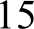 реакции А//° = —43.7 кДж в расчёте на 1 моль вещества А).Способ 2: гидролиз распространённого в природе  вещества  В  (44,5 %  С,  6,2 %  Н, 49,3 % О) под действием водного раствора серной кислоты при 250 °С под давлением до вещества С (40,0 % С, 6.7 % Н, 53,3 % О; А//° = —26,2 кДж/моль на 1 моль вещества С), затем ферментативное   разложение    вещества   С   в   подкисленном    водном   растворе   (А//°   =—67,7 кДж/моль на 1 моль вещества С).Энтальпия образования из элементов при стандартных условиях  вещества  А АД° = 1,87 кДж/г, вещества В АД° = —5,93 кДж/г, вещества С АД° = —7,07 кДж/г.Определите брутто-формулы веществ Х, A—C, напишите их названия. Запишите уравнения упомянутых реакций.Вычислите стандартную энтальпию образования вещества Х. Приведите расчёты.Вещество А всегда содержит примесь ближайшего гомолога. Какая основная примесь будет присутствовать в продукте синтеза по методу 1?Какой из методов более выгоден экономически в России и Европе, если пренебрегать энергетическими затратами, неколичественным выходом и стоимостью катализаторов, а рыночная цена 1 тонны вещества А в России составляет 15 000 рублей, в Европе 1 000 евро; вещества В в России 40 000 рублей, в Европе 600 евро. Подтвердите ответ расчётом.Ещё один распространённый способ получения вещества Х основан на гидролизе изомера вещества В с образованием на первой стадии того же самого продукта С. Как называется этот изомер? Требуются ли для его гидролиза более жёсткие условия, чем в случае В?Вещество Х может использоваться в качестве альтернативного экологически чистого топлива (хотя и требует несколько модифицированные версии двигателей).При какой цене за тонну использование Х станет экономически выгодно по сравнению с бензином, если себестоимость бензина АИ-95 в России составляет 8 рублей за литр, а теплота сгорания 33 МДж/л? Подтвердите ответ расчётом.Задача 11-4Тетрагидридоалюминат  лития  (Li[A1H 4],  алюмогидрид  лития)  часто  используется  в органическом синтезе в качестве эффективного восстановителя самых разнообразных органических соединений. В лабораторной практике это соединение можно получить при взаимодействии безводного хлорида алюминия с гидридом лития в абсолютном (безводном) диэтиловом эфире.Почему получение Li[AlH4] важно осуществлять в безводных условиях? Поясните свой ответ с помощью соответствующего уравнения реакции.Можно ли получить безводный AlCl а) при взаимодействии металлического алюминия с концентрированной соляной кислотой, 6) при взаимодействии металлического алюминия с хлором, в) при прокаливании кристаллогидрата AlCl 6H2O на воздухе? Дайте необходимые пояснения и напишите уравнения упомянутых в пунктах а—в реакций.На приведенной ниже схеме превращений соединения I—VII получены с помощью восстановления алюмогидридом лития соединений A—3, принадлежащих к восьми различным классам органических соединений.I	II	III	IVLi[AlЩ]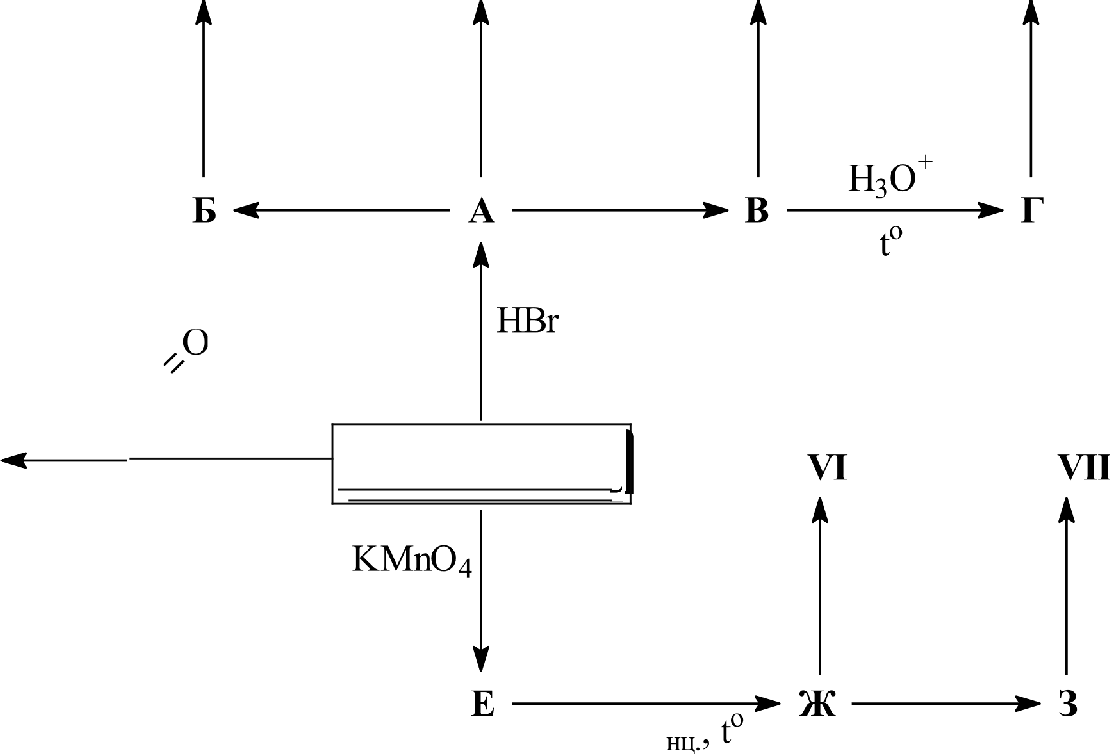 Li[AlЩ]AgNO2(C 2H5 2Li[AlЩ]KCN ДМФАLi[AlЩ]F C—Cg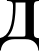 O—OHR 2	2Н C—CH	CII2Li[AlЩ]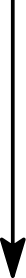 CH2Йl2H 2	4 води.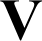 Li[AlЩ]2H ОНH 2	4 коLi[AlЩ]CHзNH2Примечание:	R = C,H,CO—; ДМФА — диметилформамид (растворитель)Напишите структурные формулы органических соединений A—3 и I—VII.Напишите уравнение реакции (со всеми продуктами и стехиометрическими коэффициентами) окисления пропена перманганатом калия в сернокислой среде (получение соединения Е).Задача 11-5Равновесие  изомеризацииВ реакции изомеризации, протекающей в газовой фазе, участвуют три изомера  А, В и С. При некоторой температуре Т в системе устанавливается равновесие:А	В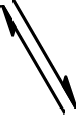 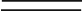 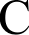 Реакциям А m В, А ж С и В ж С соответствуют константы равновесия К , Кz и АЗ. Вопросы:Выразите  константы  равновесия  К  ,  Кz и К	через  равновесные  мольные  долиизомеров, содержащихся в смеси.Сколько из этих констант равновесия (одна, две или три) необходимо для расчёта состава равновесной смеси в указанной системе? Объясните свой ответ.Выведите формулы для расчёта равновесных мольных долей изомеров А, В и С в смеси через константы равновесия.Изомер А нагревали при температуре 500 К до достижения равновесия. Выход изомера В составил 28 %, а изомера С 56 %. Рассчитайте значения констант Ai Кz и К .При 600 К стандартные  энергии Fиббса образования  трёх изомерных веществ А, Ви С — н-пентана, изопентана (2-метилбутана) и неопентана (2,2-диметилпропана) равны 141, 138 и 145 кДж/моль соответственно. Рассчитайте значения констант равновесия Ai Kz п К и мольные доли изомерных пентанов в равновесной смеси.Необходимые знания.Стандартная энергия Гиббса образования вещества — изменение энергии Гиббса для реакции образования данного вещества из простых веществ при стандартных условиях. Обозначается АД° (индекс f обозначает «formation» (образования), значок ° обозначает стандартные условия).AG°kG° = —R-T-ln К, или  К ——е	ятЛ = 8.314 Дж/(моль -К)